З метою привернення уваги до проблеми зміни клімату, на підтримку дій Всесвітнього фонду природи (WWF) щодо відзначення Всесвітньої акції «Година Землі - 2023», керуючись пунктом 20 частини четвертої статті 42 Закону України «Про місцеве самоврядування в Україні»:1. Підтримати Всесвітню акцію «Година Землі - 2023» (далі - Акція)                  та провести в Сумській міській територіальній громаді інформаційно-просвітницькі заходи:1.1. Управлінню освіти і науки Сумської міської ради                                (Вербицька Н.В.), відділу культури Сумської міської ради (Цибульська Н.О.),  КУ «Агенція промоції «Суми» Сумської міської ради (Левченко Ю.О.) до                         25 березня 2023 року забезпечити проведення просвітницьких заходів серед дітей та молоді з дотриманням всіх необхідних заходів безпеки у період воєнного стану, та до 07 квітня 2023 року надати Департаменту фінансів, економіки та інвестицій Сумської міської ради звіти про проведені заходи.2. Департаменту комунікацій та інформаційної політики Сумської міської ради (Кохан А.І.) забезпечити висвітлення інформаційних матеріалів та повідомлень щодо проведення Акції у засобах масової інформації та на інформаційному  порталі Сумської міської ради.3. Департаменту фінансів, економіки та інвестицій Сумської міської ради (Липова С.А.):3.1. Забезпечити виготовлення відеоролика «Година Землі – 2023» та проведення природоохоронних заходів згідно з кошторисом витрат по                         КПКВК 3718340 «Природоохоронні заходи за рахунок цільових фондів» на виконання Програми охорони навколишнього природного середовища Сумської міської територіальної громади на 2022-2024 роки», затвердженої рішенням виконавчого комітету Сумської міської ради від 27 травня 2022 року № 162                    (зі змінами).	4. Контроль за виконанням даного розпорядження покласти на заступників міського голови з питань діяльності виконавчих органів ради відповідно до розподілу обов’язків.Міський голова                                                                                 О.М. ЛисенкоЛипова 70-03-90Розіслати: згідно зі списком розсилкиЛИСТ ПОГОДЖЕННЯ Список розсилки розпорядження міського голови «Про підтримку Всесвітньої акції «Година Землі - 2023» у місті СумиДиректор Департаменту фінансів, економіки та інвестиційСумської міської ради                                                                              С.А. Липова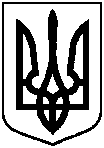 РОЗПОРЯДЖЕННЯРОЗПОРЯДЖЕННЯРОЗПОРЯДЖЕННЯРОЗПОРЯДЖЕННЯРОЗПОРЯДЖЕННЯМІСЬКОГО ГОЛОВИМІСЬКОГО ГОЛОВИМІСЬКОГО ГОЛОВИМІСЬКОГО ГОЛОВИМІСЬКОГО ГОЛОВИм. Сумим. Сумим. Сумим. Сумим. Сумивід  16.03.2023 № 81 -Рвід  16.03.2023 № 81 -Рвід  16.03.2023 № 81 -РПро підтримку Всесвітньої акції «Година Землі - 2023» Про підтримку Всесвітньої акції «Година Землі - 2023» Про підтримку Всесвітньої акції «Година Землі - 2023» № з/пНазва підприємства, установи, організації/посадаПрізвище І.П. керівникаПоштова та електронна адреси1.Керуючий справами виконавчого комітетуПавлик Ю.А.пл. Незалежності, 2pavlik.y@smr.gov.ua,mail@smr.gov.ua2.Департамент фінансів, економіки та інвестицій Сумської міської радиЛипова С.А.вул. Британська, 21mfin@smr.gov.ua,ecologia@smr.gov.ua,ecology.sumy@gmail.com3.Департамент комунікацій    та інформаційної політики Сумської міської радиКохан А.І.пл. Незалежності, 2dkip@smr.gov.ua4.Управління освіти і науки Сумської міської радиВербицька Н.В.вул. Харківська, 35osvita@smr.gov.uacentum-sumy@ukr.net5.Відділ культури Сумської міської радиЦибульська Н.О.вул. Британська, 21kultura@smr.gov.ua6.Відділ бухгалтерського обліку та звітності Сумської міської радиКостенко О.А.пл. Незалежності, 2byh@smr.gov.ua7.КУ «Агенція промоції Суми» Сумської міської радиЛевченко Ю.О.вул. Соборна, 27sumyagency@gmail.com